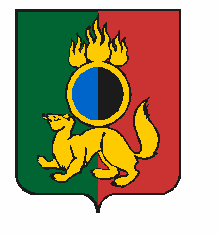 АДМИНИСТРАЦИЯ ГОРОДСКОГО ОКРУГА ПЕРВОУРАЛЬСКПОСТАНОВЛЕНИЕг. ПервоуральскОб утверждении Положения оединой дежурно-диспетчерской службы городского округа ПервоуральскВ соответствии с Федеральным законом от 21 декабря 1994 года № 68-ФЗ «О защите населения и территорий от чрезвычайных ситуаций природного и техногенного характера», Указом Президента Российской Федерации от 28 декабря 2010 года                                                               № 1632 «О совершенствовании системы обеспечения вызова экстренных оперативных служб на территории Российской Федерации», постановлениями Правительства Российской Федерации от 24 марта 1997 года № 334 «О Порядке сбора и обмена в Российской Федерации информацией в области защиты населения и территорий от чрезвычайных ситуаций природного и техногенного характера», от 30 декабря 2003 года                 № 794 «О единой государственной системе предупреждения и ликвидации чрезвычайных ситуаций», от 21 ноября 2011 года № 958 «О системе обеспечения вызова экстренных оперативных служб по единому номеру «112», распоряжением Правительства Российской Федерации от 03 декабря 2014 года № 2446-р, национальным стандартом Российской Федерации ГОСТ Р 22.7.01-2016 «Безопасность в чрезвычайных ситуациях. Единая дежурно-диспетчерская служба. Основные положения», утвержденным приказом Федерального агентства по техническому регулированию и метрологии от                                                29 июня 2016 года № 723-ст «Об утверждении национального стандарта», Законом Свердловской области от 27 декабря 2004 года № 221-ОЗ «О защите населения и территорий от чрезвычайных ситуаций природного и техногенного характера в Свердловской области», постановлениями Правительства Свердловской области от                          06 апреля 1998 года № 336-п «О порядке сбора и обмена информацией по вопросам защиты населения и территорий от чрезвычайных ситуаций в Свердловской области», от                                  28 февраля 2005 года № 139-ПП «О Свердловской областной подсистеме единой государственной системы предупреждения и ликвидации чрезвычайных ситуаций», в целях обеспечения функционирования подсистемы единой государственной системы предупреждения и ликвидации чрезвычайных ситуаций, противодействия угрозам техногенного и природного характера, а также террористическим актам на территории Свердловской области и определения основных задач, функций и полномочий единых дежурно-диспетчерских служб в Свердловской области Правительство Свердловской области, Администрация городского округа ПервоуральскПОСТАНОВЛЯЕТ:1. Утвердить Положение о единой дежурно-диспетчерской службы городского округа Первоуральск (прилагается).Признать утратившим силу постановление Администрации городского округа Первоуральск от 08 августа 2017 года № 1609 «Об утверждении положения о единой дежурно-диспетчерской службе».Настоящее постановление опубликовать в газете «Вечерний Первоуральск» и разместить на официальном сайте городского округа Первоуральск в сети «Интернет» по адресу: www. prvadm.ru.Контроль за исполнением настоящего постановления оставляю за собой.И.о. Главы городского округа Первоуральск, 
заместитель Главы Администрации
по финансово – экономической политике                                                    М.Ю. Ярославцева11.10.2019№1605